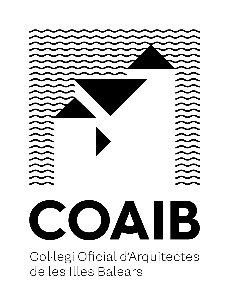 _________________________________________________, arquitecto superior con N.I.F. __________________________________, colegiado en el Col·legi Oficial d’Arquitectes de les Illes Balears con número______________, con domicilio profesional en la calle_________________________________________________,de_________________________, en mi condición de arquitecto del expediente de legalización de la obra consistente en: ___________________________________________________________________con emplazamiento en la calle__________________________________________ ______________________________ de _________________________________,de la que es promotor ________________________________________________ASUMELa responsabilidad de la obra de referencia, ejecutada sin intervención de Arquitecto Superior, en lo referente  a las condiciones de seguridad, funcionalidad,  habitabilidad, y salvo vicios ocultos, las condiciones de estabilidad suficientes para dedicarse debidamente conservada, el uso al que se destina.Dicha responsabilidad se asume en el momento que haya sido presentado el expediente de legalización al Ayuntamiento, y éste haya  otorgado la correspondiente Licencia para la legalización de la obra.Observaciones:________________________, a ___ de _____________ de ________Firma del Arquitecto